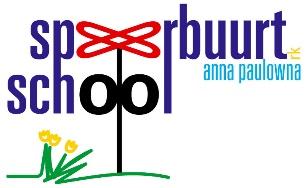 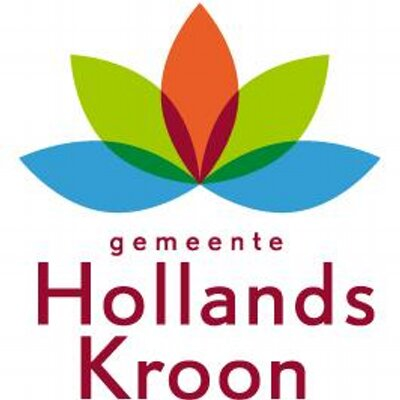 AANVRAAGFORMULIER VAKANTIE / VERLOF ONDER SCHOOLTIJD (zie toelichting) Dit formulier is in gebruik bij de gemeenten Schagen en Hollands Kroon.Aan de directeur/rector van	IKC SpoorbuurtNaam aanvrager	_______________________________________	Adres	_______________________________________	Postcode en woonplaats	_______________________________________	Telefoonnummer	_______________________________________☐ vakantieverlof	☐ verlof gewichtige omstandighedenVerlofperiode	van Klik hier als u een datum wilt invoeren. t/m Klik hier als u een datum wilt invoeren.Aantal schooldagen	Klik hier als u tekst wilt invoeren.Reden:Klik hier als u tekst wilt invoeren.Zo ja, onderstaande invullenDatum: Klik hier als u een datum wilt invoeren.	Handtekening aanvrager	Klik hier als u tekst wilt invoeren.Naam	D. Burger.deelt u mee dat het verlof	☐ wel		☐ niet wordt verleendReden: Klik hier als u tekst wilt invoeren.Datum: Klik hier als u een datum wilt invoeren.	Handtekening	Klik hier als u tekst wilt invoeren.BezwaarAls u het niet eens bent met dit besluit kunt u, binnen zes weken na ontvangst van dit besluit, een gemotiveerd bezwaarschrift schrijven naar de directeur/rector van de school. In dit bezwaarschrift moeten in ieder geval worden opgenomen:uw naam en adresomschrijving van het besluitgronden van bezwaar	LET OP: als u via dit formulier extra vakantieverlof aanvraagt, dan dient een gewaarmerkte werkgeversverklaring of accountantsverklaring te worden toegevoegd waaruit blijkt dat verlofopname in de reguliere schoolvakanties tot onoverkomelijke bedrijfseconomische risico’s zal leiden. Het dienstrooster van de werkgever van de ouder(s) is geen reden om toestemming te geven.In te vullen door de aanvrager (lees ook de toelichting)Gegevens leerling(en) waarvoor verlof wordt aangevraagd Voor- en achternaamGeboortedatumLeerjaarVerlofperiode en reden voor het verlof (bij vakantieverlof voorzien van verklaring)Heeft u kind(eren) op een andere school, waar u ook verlof voor moet aanvragen?                ☐ Ja  ☐ Nee	Naam schoolNaam leerlingGeboortedatumLeerjaarKlik hier als u tekst wilt invoeren.Klik hier als u tekst wilt invoeren.Klik hier als u een datum wilt invoeren.Klik hier als u tekst wilt invoeren.Klik hier als u tekst wilt invoeren.Klik hier als u tekst wilt invoeren.Klik hier als u een datum wilt invoeren.Klik hier als u tekst wilt invoeren.Klik hier als u tekst wilt invoeren.Klik hier als u tekst wilt invoeren.Klik hier als u een datum wilt invoeren.Klik hier als u tekst wilt invoeren.In te vullen door de sectordirecteur van de school